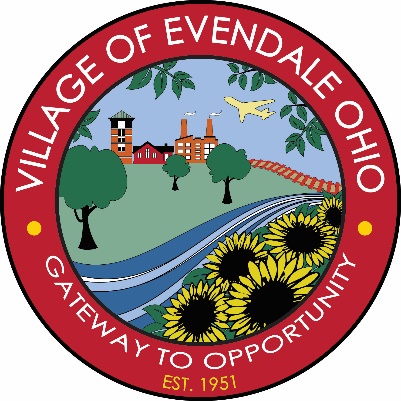 Evendale Board of Zoning AppealsMEETING CANCELLEDFor lack of a quorum, the Board of Zoning Appeals meeting scheduled for Thursday, October 15, 2020 has been CANCELLED.Items on the agenda will be heard at the regular meeting scheduled for:Thursday, November 19, 2020 @ 6:00pmOur apologies for the inconvenience. For more information, contact the Building Department at 513-956-2665 or building@evendaleohio.org.Thank you.